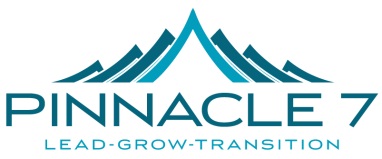 Your Business Planning Board - 2017                         Business: _______________________
Priorities/Strategies - 2017                                          Business: _______________________SWOT – Top 2Strengths:Weaknesses:Opportunities:Threats:Business ModelUnique Selling Proposition:Perfect Client:Revenue Stream:Key Performance Indicators:Successes:What Could Have Gone Better:Ideas Not Implemented:Two Toughest Challenges/Opportunities:Top 3 Priorities:Financial Goals:RevenueProfitsGrossNetHigh Level Goals/Strategies:Leadership1. Mission, Vision, Culture2. Strategy/ Business Model   a. Business ModelWhat is your business?What problem solvedUnique Selling PropositionTarget Customers/ Perfect CustomersRevenue StreamsCost Structure  b. New Products/ Services  c. New geography  d. Gaining Market Share3. Performance Management/ Development  a. Organizational Chart – current/future  b. Recruiting/ HiringPre-recruiting processHiring processOnboarding  c. Training programskillteam development  d. Performance ManagementCommunication plan/ structureKPI’sPerformance appraisal processCompensation Career development4. Leadership DevelopmentStyle assessmentTime masteryDelegationManagement meeting structureCommunication structure/messagesGrowth1. Financial PlanningBudget – SalesCash flow managementPrice managementSupplier managementKey Performance IndicatorsFinancial reporting2. Business PlanningAssessmentGoalsActions/Strategies90 day plan3. Business development planNew productsNew customer groupsNew geography4. Sales managementSales goalsBy productSales incentiveConversion rateOther sales KPI’s5. Marketing managementMessageMarketing planSocial mediaWebsiteAdvertisingOtherROI analysis6. Operations/ SystemizationComputer backup/disaster recoverySoftware strategy/ upgrades (CRM/ERP)Process documentationDatabase managementTransitioning1. Exit GoalsPersonalFinancial2. Driving Business ValueCustomer diversityManagement & staffSystemizationRecurring revenueDesirable Proprietary ProductsTeam of professionalsProduct diversityKPI’sWritten growth planBook keeping3.Transition OptionsSellingTransfer to employeeTransfer to children4. Business Valuation5.Transition Execution PlanBusiness continuityPersonal wealth & estate planningStructuring the deal